RUTA POR LAS ACEQUIAS DE CAREO DEL BARRANCO POQUEIRA11/06/2021MÁXIMO 30 SENDERISTAS (covid-19)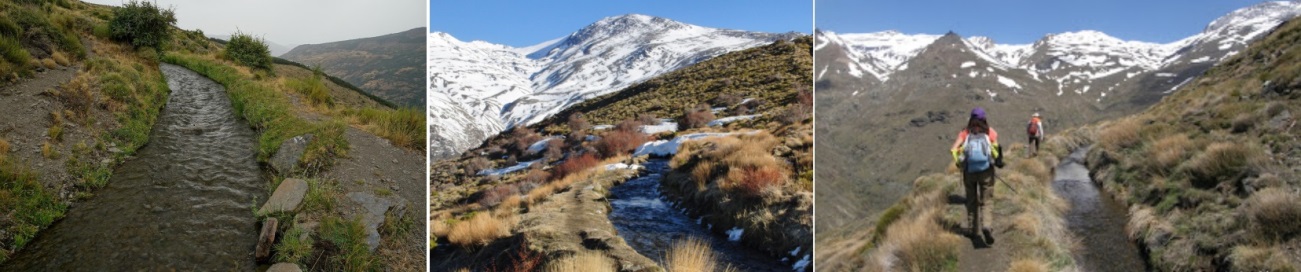 Los que aún no hayan indicado sus asistencia, deberán comunicarlo por whatsApp a Pepe Gª Jerez (620 67 17 21) o email (asociaciondejubiladoscajagranada@hotmail.com) antes del 07/06En este enlace de google maps podrás ver el plano de carreteras hasta llegar al punto de encuentro en Capileira. Haz Ctrol+clic para abrirlo. Verás que el trayecto lo marca en 1hora y 16 minutos.https://goo.gl/maps/oqyt9tSvFJovsctj7DESARROLLO DE LA JORNADA-A las 9:00 nos agruparemos en los aparcamientos públicos de Capileira, que están justo al principio del pueblo a la izquierda. De allí seguiremos cada cual en su coche, pero agrupados, unos 15’  donde se quedarán los vehículos aparcados.-Recorrido a pie de unos ocho kilómetros. No habrá más de trescientos metros de desnivel e iremos viendo in situ todo lo referente al manejo histórico del agua en Sierra Nevada.-Empezaremos la marcha en la pista que sale de Capileira hacia la sierra, a la altura de su cruce con la Acequia Baja y terminaremos en el mismo lugar. -El recorrido tendrá una duración de tres horas y media o cuatro según el interés del grupo en lo que iremos viendo.-Durante el recorrido observaremos albercas centenarias, matas y grietas de infiltración, remanentes, careos, antiguos bancales de cultivo...-La ida la haremos por la Acequia Baja y la vuelta por la Acequia Alta. Llegaremos al cortijo del Hornillo y al cortijo de la hoya del Capitán, el primero en uso y el segundo abandonado.Iremos andando siempre bajo el Mulhacén, el pico más alto de la península y enfrente tendremos a la ida el Veleta y a la vuelta la sierra de Lújar, el mar Mediterráneo y en función de la claridad del cielo, las costas africanas.-Es necesario llevar ropa cómoda, calzado de montaña (zapatillas o botas) agua, gorra, crema solar, bocadillo y fruta y ganas de disfrutar…-El número máximo de personas según normas Covid es de 30.-La excursión estará supervisada y comentada por guías del Parque Nacional.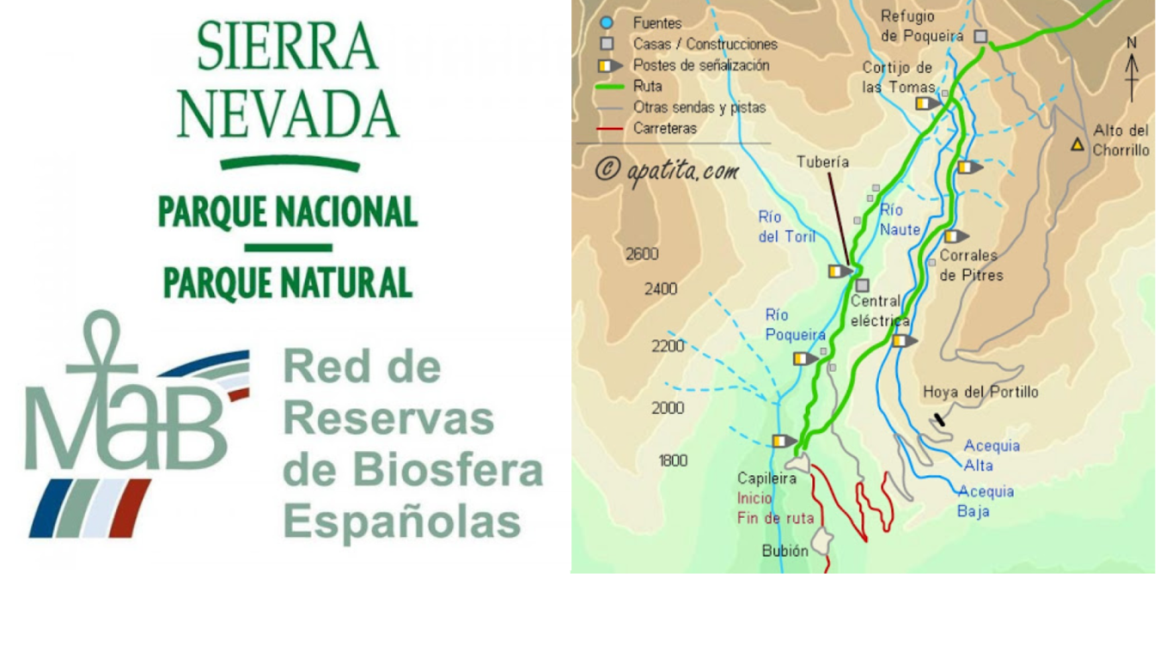 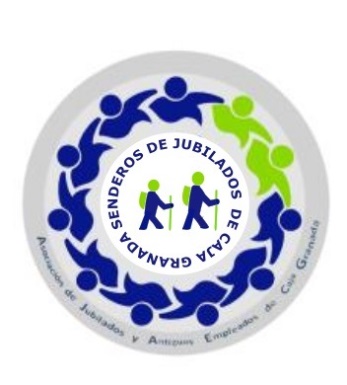 